Отчето проведении форума «Большая перемена» в МАОУ «Викуловская СОШ №2»- отделение Коточиговская школа – детский сад(детский сад «Солнышко»)18 марта состоялся форум «Большая перемена в ДОУ. Присутствовало  12 родителей. Для них  старшим воспитателем Борисовой С.А. была проведена  педагогическая диагностика, которая используется для подготовительных  групп , воспитателями Ениной Еленой Юрьевной и Мещеряковой Еленой Александровной  мастер – классы по формированию элементарных математических представлений в старшей и младшей группах. Родителям очень понравилось данное мероприятие и они остались очень довольны.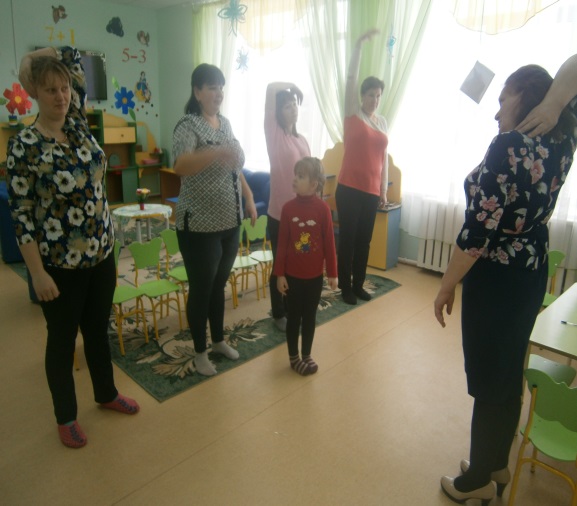 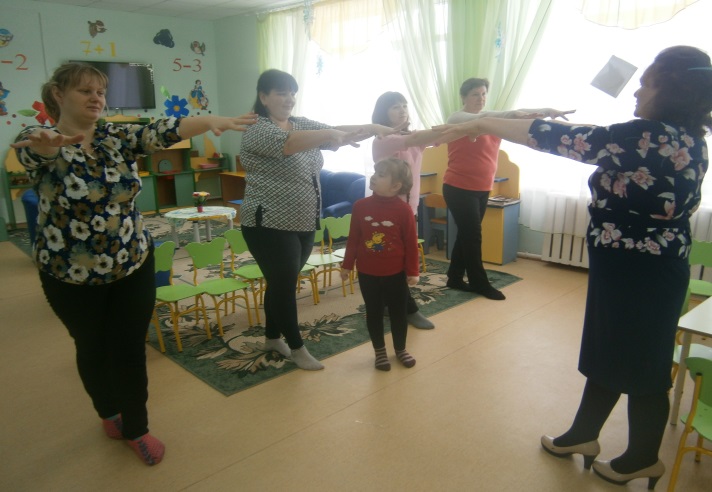 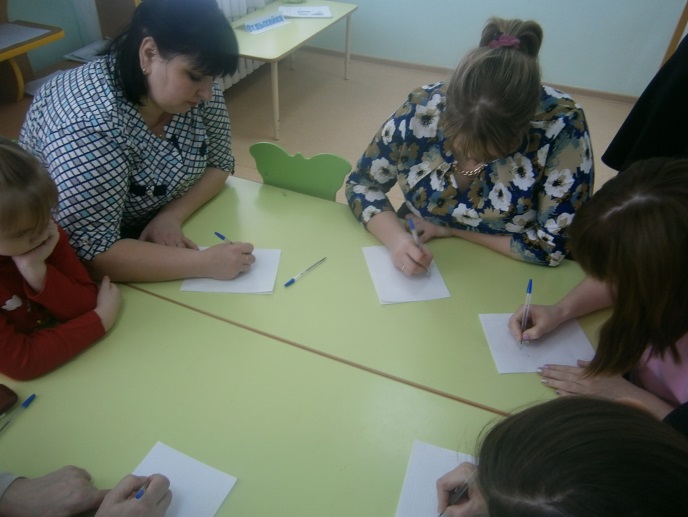 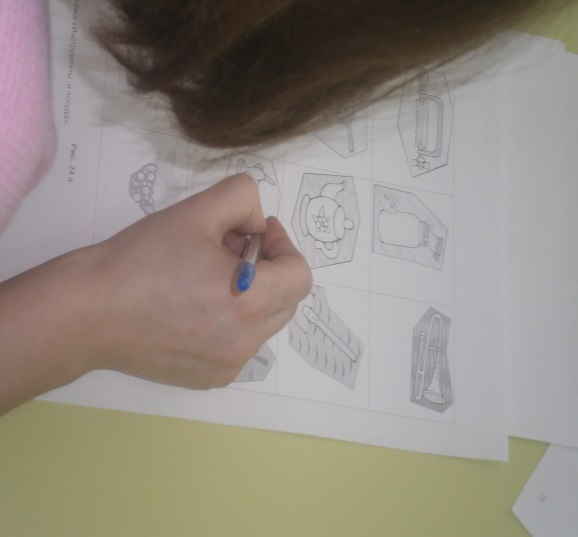 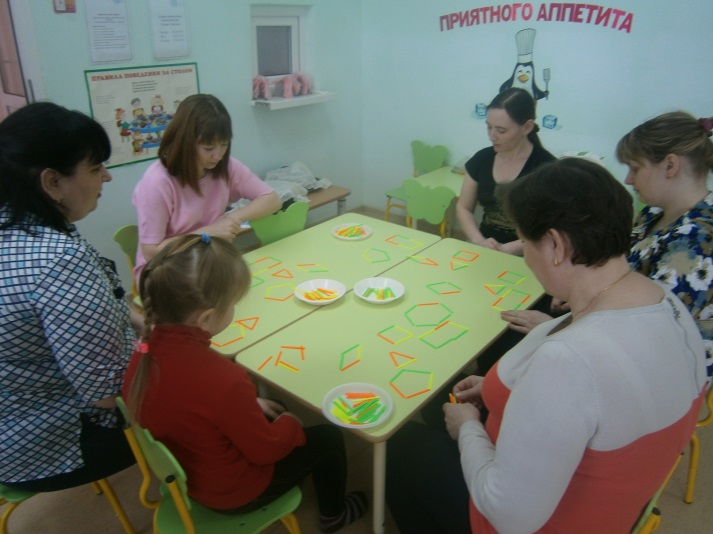 Мастер класс по ФЭМП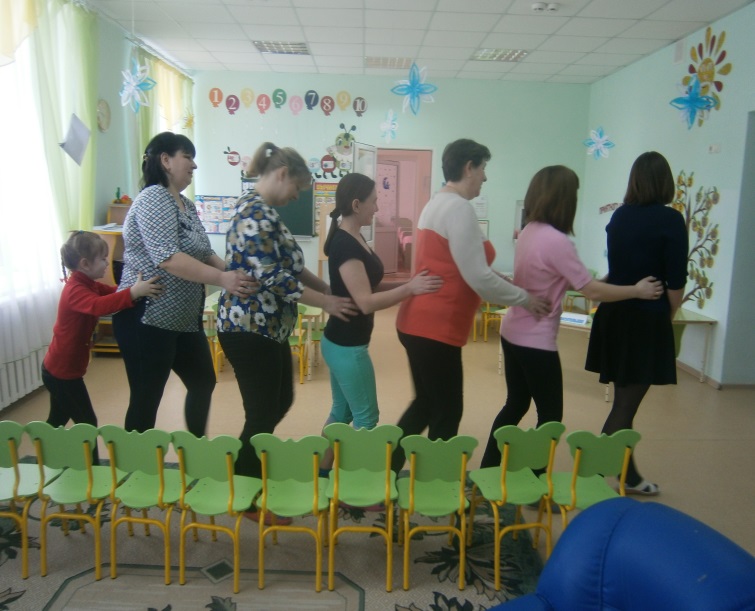 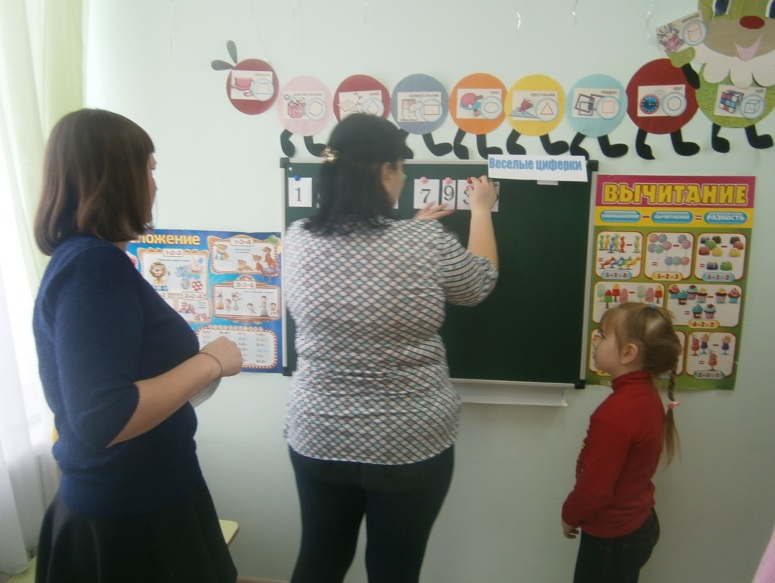 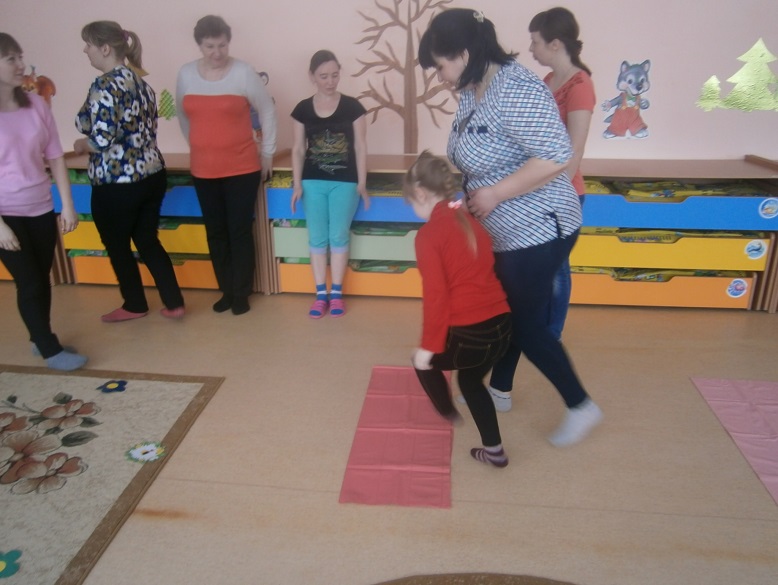 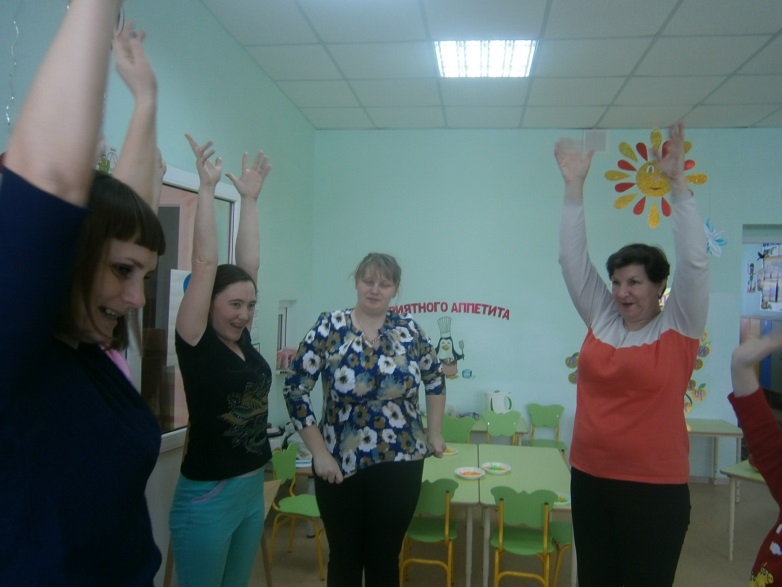 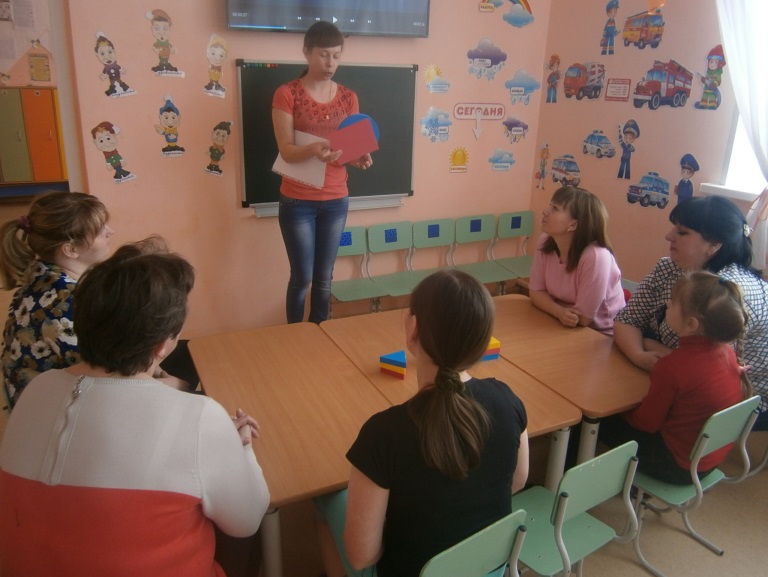 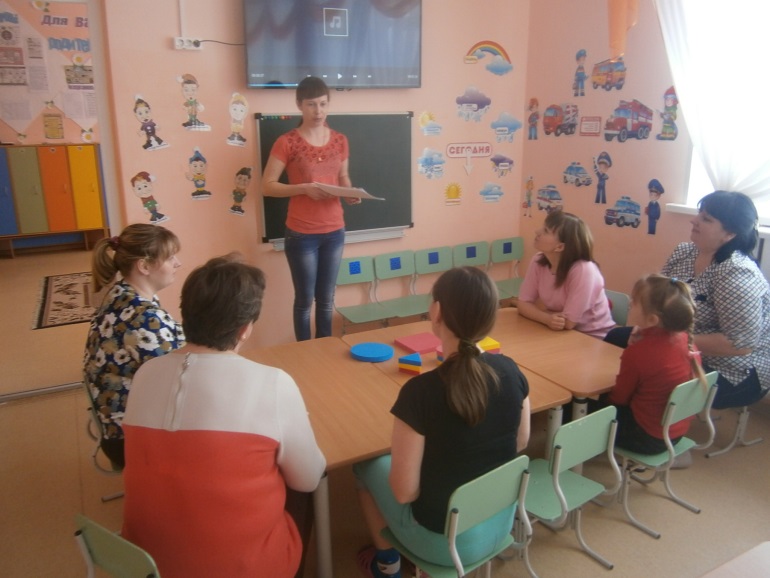 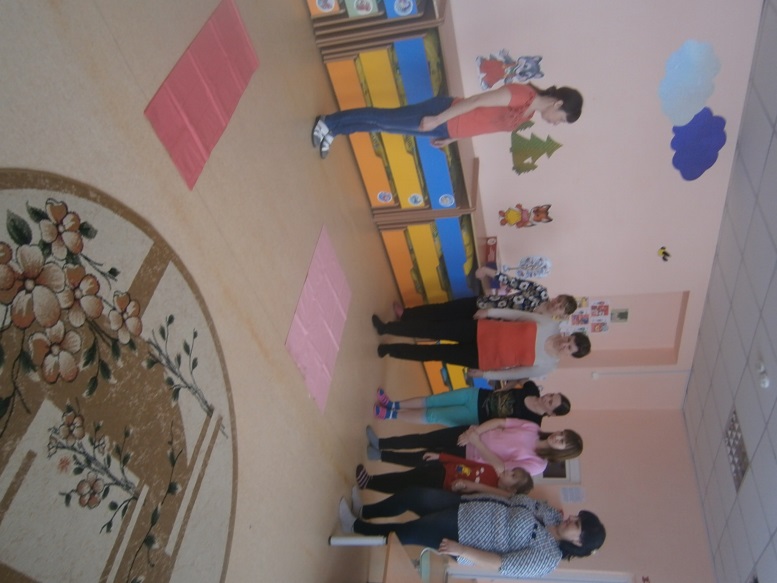 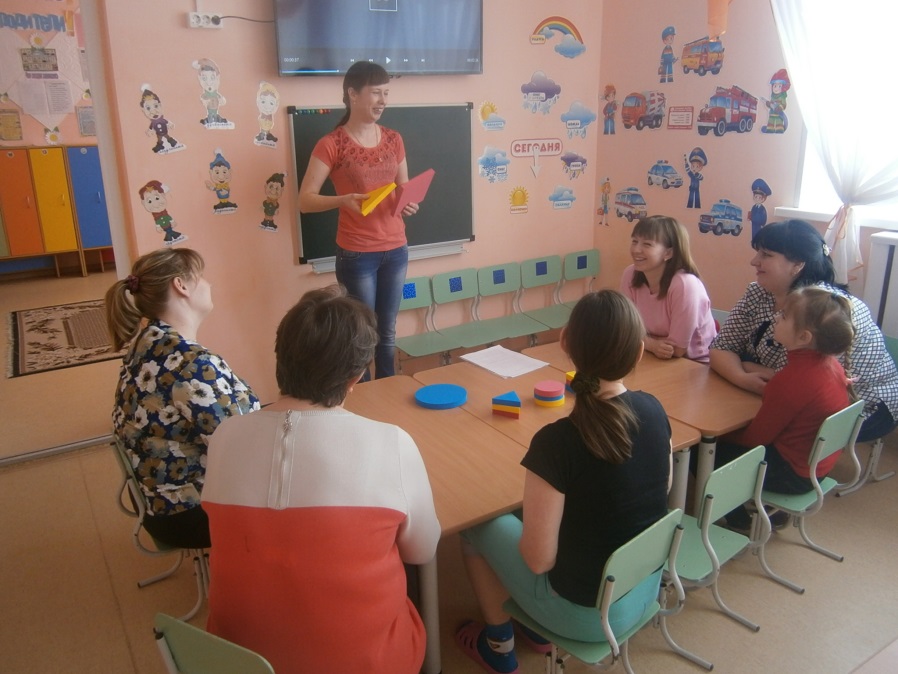 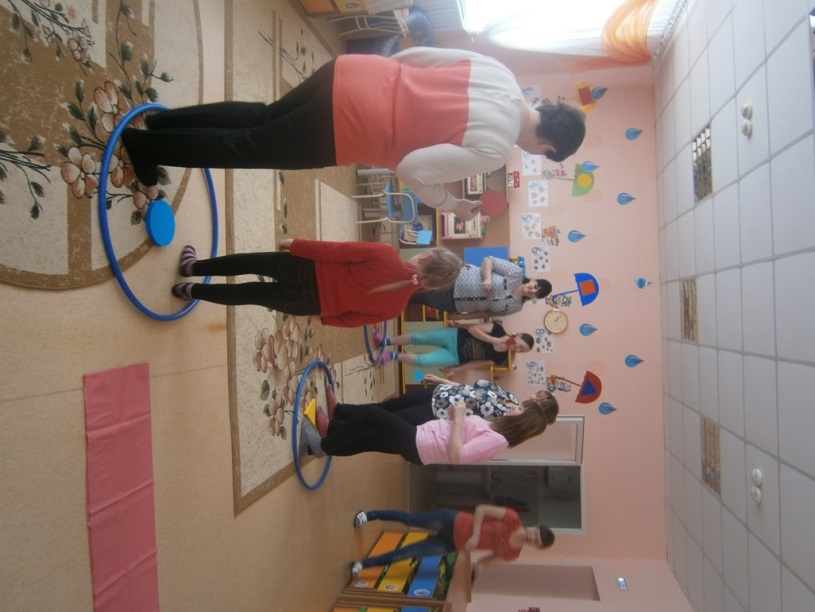 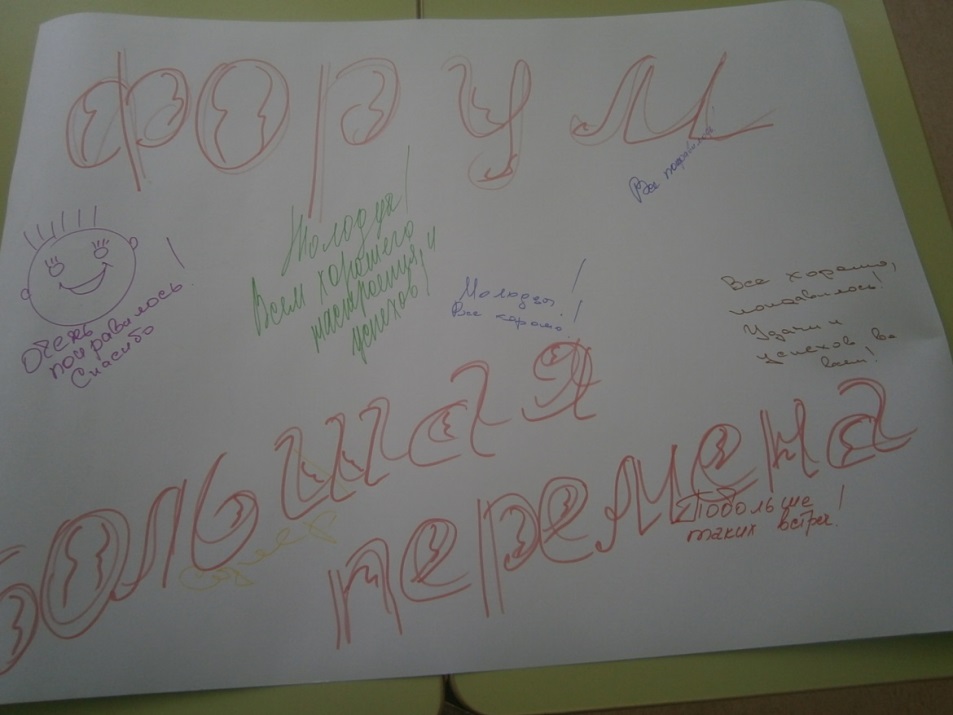 